Портфолио преподавателяЗотова Наталья Германовна, преподаватель специальных и общепрофессиональных  дисциплин, высшей квалификационной категории (приказ  Департамента образования Ярославской области  №  02-14/01   от 28.02.2014).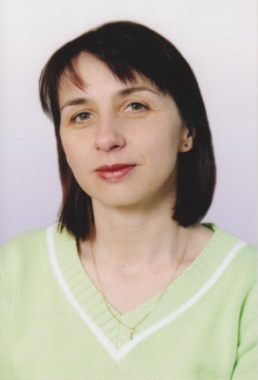 Преподаваемые дисциплины: «Организация обслуживания в организациях общественного питания»,  «Менеджмент», «Маркетинг».Педагогический стаж:   28 лет. Образование:  Ленинградский институт советской торговли им. Ф.Энгельса, «Технология и организация общественного питания»,  инженер-технолог.Опыт работы:  Профессиональное кредо:  Награды и звания:нагрудный знак «Почетный работник среднего профессионального образования Российской Федерации» (удостоверение № 15605 от 17.04.2008 г.). Повышение квалификации и стажировки (последние 5 лет):Научно-методическая и исследовательская работа (доклады, выступления, печатные издания на региональном и федеральном уровне) педагога и его студентовДополнительная информация: УчреждениеНаправление подготовкиГодГОАУ  ЯО «Институт развития образования»Управление качеством педагогического процесса в УПО2012 ГОАУ  ЯО «Институт развития образования»ГОАУ ЯО «Институт развития образования»2013ООО «Рипаблик Пенаты»Стажировка в условиях производства 2012ГОАУ ЯО «Институт развития образования»ФГОС СПО: КОС проверки общих и профессиональных компетенций2015МестоДействиеГод